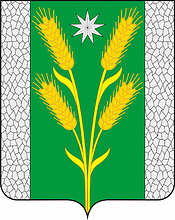 АДМИНИСТРАЦИЯ БЕЗВОДНОГО СЕЛЬСКОГО ПОСЕЛЕНИЯКУРГАНИНСКОГО РАЙОНАПОСТАНОВЛЕНИЕот 01.04.2020                                                                                      № 63поселок СтепнойОб утверждении Порядка ведения Реестра муниципальных служащих в Безводном сельском поселении Курганинского районаВ соответствии со статьей 29 Закона Краснодарского края от 8 июня                 2007 г. № 1244-КЗ «О муниципальной службе в Краснодарском крае», Уставом Безводного сельского поселения Курганинского района, зарегистрированного Управлением Министерства юстиции по Краснодарскому краю от 7 июня               2017 г. № RU 235173022017001 постановляю:Утвердить Порядок ведения Реестра муниципальных служащих в Безводном сельском поселении Курганинского района» (приложение).Признать утратившим силу постановление администрации Безводного сельского поселения Курганинского района от 12 августа 2010 года № 133 «Об утверждении Порядка ведения Реестра муниципальных служащих в администрации Безводного сельского поселения Курганинского района».  3. Общему отделу администрации Безводного сельского поселения Курганинского района (Ханова С.В.):опубликовать (обнародовать) настоящее постановление в установленном законом порядке;опубликовать (обнародовать) на официальном сайте администрации Безводного сельского поселения Курганинского района в информационно-телекоммуникационной сети «Интернет».	4. Контроль за выполнением настоящего постановления возложить                    на заместителя   главы   Безводного сельского поселения Курганинского района Черных И.В.	5. Постановление вступает в силу со дня его официального опубликования (обнародования).Глава Безводного сельского поселения Курганинского района                                               Н.Н. БарышниковаПриложениеУТВЕРЖДЕН постановлением администрации Безводного сельского поселения Курганинского района от 01.04.2020 № 63ПОРЯДОКведения Реестра муниципальных служащихв Безводном сельском поселении Курганинского районаОбщие положенияНастоящий Порядок разработан в соответствии с Законом Краснодарского края от 8 июня 2007 года № 1244-КЗ «О муниципальной службе в Краснодарском крае» и Законом Краснодарского края от 8 июня 2007 года № 1243-K3 «О реестре муниципальных должностей и реестре должностей муниципальной службы в Краснодарском крае» и устанавливает структуру, правила формирования и ведения Реестра муниципальных служащих в Безводном сельском поселении Курганинского района (далее - Реестр муниципальных служащих) с целью организации учета и создания единой базы данных о прохождении муниципальной службы муниципальными служащими Безводного сельского поселения Курганинского района (далее - муниципальные служащие).Сведения, содержащиеся в Реестре муниципальных служащих, являются основанием для проведения анализа кадрового состава, выработки предложений и рекомендаций, по совершенствованию работы с кадрами, формирования резерва кадров для замещения должностей муниципальной службы.Структура Реестра муниципальных служащихРеестр муниципальных служащих представляет собой совокупность систематизированных сведений о муниципальных служащих, проходящих муниципальную службу в Безводном сельском поселении Курганинского района, составленных на основании персональных данных, содержащихся в личных делах муниципальных служащих в соответствии с действующим законодательством.В Реестре муниципальных служащих содержатся следующие сведения:фамилия, имя, отчество. При смене муниципальным служащим в период прохождения муниципальной службы фамилии (имени, отчества) в Реестре муниципальных служащих сохраняется информация о прежней фамилии (имени, отчестве);дата рождения муниципального служащего (число, месяц, год, возраст);должность муниципальной службы, замещаемая муниципальным служащим, в соответствии со штатным расписанием. Дата назначения муниципального служащего на должность муниципальной службы (число, месяц, год). Сведения вносятся обо всех должностях, ранее замещаемых муниципальным служащим в период прохождения муниципальной службы;классный чин муниципального служащего;стаж муниципальной службы (с указанием количества лет, месяцев, дней на дату приема на муниципальную службу);уровень профессионального образования, наименование учебного заведения, дата поступления и дата его окончания, реквизиты диплома. Если муниципальный служащий имеет дипломы об окончании нескольких высших и средних специальных учебных заведений, в Реестр муниципальных служащих заносится информация по каждому из них. Если муниципальный служащий на дату внесения его в Реестр муниципальных служащих обучается в высшем учебном заведении либо во время прохождения муниципальной службы поступает в высшее учебное заведение, указывается наименование данного учебного заведения и дата поступления;специальность, квалификация по диплому, ученая степень, ученое звание;дополнительное профессиональное образование (год прохождения, наименование образовательного учреждения, дата окончания, направление обучения): повышение квалификации, профессиональная переподготовка;дата прохождения аттестации и результаты аттестации;	нахождение в резерве (с указанием должности, вида резерва, дата зачисления в резерв);наименование структурного подразделения органа местного самоуправления (муниципального органа), должность в котором замещает муниципальный служащий (заполняется при наличии структурных подразделений);группа должностей муниципальной службы (высшая, главная, ведущая, старшая, младшая - нужное указать).Порядок формирования и веденияРеестра муниципальных служащихФормирование и ведение Реестра муниципальных служащих осуществляется общим отделом администрации Безводного сельского поселения Курганинского района на основании личных дел муниципальных служащих согласно приложению № 1 к настоящему Порядку.Реестр	муниципальных служащих хранится на электронных носителях с обеспечением защиты от несанкционированного доступа и копирования.Ведение	Реестра муниципальных служащих включает в себя: ввод новых данных в Реестр муниципальных служащих и корректировку имеющихся;архивирование данных, удаляемых из Реестра муниципальных служащих;формирование выписок из Реестра муниципальных служащих в соответствии с запросами лиц и организаций, имеющих доступ к запрашиваемой информации.Внесению 	в Реестр муниципальных служащих подлежат все муниципальные служащие администрации Безводного сельского поселения Курганинского района состоящие на муниципальной службе. 	3.5. Внесение	в Реестр муниципальных служащих сведений о муниципальном служащем, об изменениях в его учетных данных осуществляется на основании сведений содержащихся в общем отделе администрации Безводного сельского поселения Курганинского района, согласно приложениям № 2 и (или) № 3 к настоящему Порядку, не позднее 3 дней со дня поступления гражданина на муниципальную службу (увольнения) или произошедших изменений.Муниципальный	служащий, уволенный с муниципальной службы, исключается из Реестра муниципальных служащих в день увольнения.В случае смерти (гибели) муниципального служащего либо признания муниципального служащего безвестно отсутствующим или объявления его умершим решением суда, вступившим в законную силу, муниципальный служащий исключается из Реестра муниципальных служащих в день, следующий за днем смерти (гибели) или днем вступления в силу решения суда.3.7. Сбор и внесение в Реестр муниципальных служащих сведений о политической и религиозной принадлежности, о частной жизни муниципальных служащих запрещается.3.8. Реестр муниципальных служащих на бумажном носителе составляется один раз в год по состоянию на 1 января с учетом изменений и дополнений, внесенных в Реестр муниципальных служащих в течение предыдущего календарного года, и утверждается главой Безводного сельского поселения Курганинского района. Утвержденный Реестр муниципальных служащих хранится в течение 75 лет с обеспечением мер, препятствующих несанкционированному доступу к нему, затем передается на архивное хранение в порядке, установленном действующим законодательством и муниципальными правовыми актами.3.9. Список муниципальных служащих, исключенных из Реестра муниципальных служащих по соответствующим основаниям, на бумажном носителе составляется ежегодно по состоянию на 1 января по форме согласно приложению 4 к настоящему Порядку и является приложением к Реестру муниципальных служащих.3.10.	Сведения из Реестра муниципальных служащих могут оформляться в виде выписок и справок. Оформленные в установленном порядке выписки и справки являются официальными документами, удостоверяющими факт прохождения конкретным лицом муниципальной службы в администрации Безводного сельского поселения Курганинского района.3.11. Передача сведений из Реестра муниципальных служащих третьей стороне не допускается без письменного согласия муниципального служащего, за исключением случаев, установленных федеральным законодательством. Передача сведений из Реестра муниципальных служащих третьей стороне осуществляется по письменному разрешению главы Безводного сельского поселения Курганинского района с соблюдением требований по защите информации, содержащей персональные данные, установленных Трудовым кодексом Российской Федерации, Федеральным законом «О персональных данных» и иными нормативными правовыми актами.3.12. 	Общий отдел администрации Безводного сельского поселения Курганинского района, специалист, ответственный за кадровую работу несет дисциплинарную и иную предусмотренную действующим законодательством ответственность за недостоверное или несвоевременное представление сведений для формирования и ведения Реестра, а также за несоблюдение требований действующего законодательства по защите информации, содержащей персональные данные.Начальник общего отдела администрации Безводногосельского поселения Курганинского района	С.В. ХановаПриложение 2к ПорядкуСВЕДЕНИЯо муниципальном служащем администрацииБезводного сельского поселения Курганинского района(наименование органа местного самоуправления)Общие сведенияФамилия_______________Имя_______________Отчество___________Дата рождения_______________________________________________Уровень образования__________________________________________	                                          (полное среднее, начальное профессиональное, среднее                                                        профессиональное, высшее профессиональное)      Наименование учебного заведения_________________________________      Год окончания учебного заведения________________________________       Квалификация__________________________________________________	      Специальность__________________________________________________Ученая степень_______________________________________________	(кандидат наук, доктор наук)Стаж работы по состоянию на «____»_________20___г.:Общий:______дней______месяцев______летСтаж муниципальной службы:______дней_____месяцев_______летСтаж замещения последней должности:_______дней_____месяцев______летСтаж работы в органах власти:_____дней____месяцев________летПрохождение службыВид трудового договора_______________________________________	Срок действия трудового договора______________________________	Данные о включении в кадровый резерв__________________________Аттестация2Повышение квалификацииСтажировка в России_____________________________________________                                                      (организация, дата начала и окончания стажировки)Стажировка за рубежом___________________________________________                                                                 (страна, дата начала и окончания стажировки)Профессиональная переподготовкаГосударственные и ведомственные награды, почетные званияРуководитель		___________________                    ___________________				          (подпись)				(инициалы, фамилия)М.П.Начальник отдела кадров(исполнитель)		_______________________                         _____________________					(подпись)                                            (инициалы, фамилия)Приложение 3к ПорядкуСВЕДЕНИЯоб изменениях учетных данных муниципальных служащих,включенных в Реестр муниципальных служащихБезводного сельского поселения Курганинского района(наименование муниципального образования)с  «____»__________20___ г. по «_____»___________20____г.Руководитель		___________________                    ___________________				          (подпись)				(инициалы, фамилия)М.П.Начальник отдела кадров(исполнитель)		_______________________                         _____________________					(подпись)                                            (инициалы, фамилия)Приложение 4к ПорядкуСПИСОКмуниципальных служащих,исключенных из Реестра муниципальных служащихБезводного сельского поселения Курганинского района(наименование муниципального образования)Руководитель		___________________                    ___________________				          (подпись)				(инициалы, фамилия)М.П.Начальник отдела кадров(исполнитель)		_______________________                         _____________________					(подпись)                                            (инициалы, фамилия)Приложение 1к ПорядкуРЕЕСТРмуниципальных служащих Безводного сельского поселения Курганинского районаГлава Безводного сельского поселения Курганинского района 					___________________________                               И.О. Фамилия									          (подпись)Начальник общего отдела(исполнитель)						________________________                                          И.О. Фамилия									           (подпись)Дата назначенияСтруктурноеЗамещаемаяГруппа должностейна должность.подразделениедолжностьоснование1234Дата аттестацииРешение комиссии12ДатаДатаОбучение в вузах по специальности,связанной с исполнением полномочий по муниципальной должности, в т.ч. получение второго образованияОбучение на краткосрочных курсах повышения квалификации (не менее 72 часов обучения)Участие в 1 - 2- дневных семинарах, конференциях и т.п. по повышению квалификацииНачалаобученияОкончанияобученияОбучение в вузах по специальности,связанной с исполнением полномочий по муниципальной должности, в т.ч. получение второго образованияОбучение на краткосрочных курсах повышения квалификации (не менее 72 часов обучения)Участие в 1 - 2- дневных семинарах, конференциях и т.п. по повышению квалификации12345ДатаДатаСпециальность(направление)Документ (диплом, свидетельство)Документ (диплом, свидетельство)Документ (диплом, свидетельство)НачалапереподготовкиОкончанияпереподготовкиСпециальность(направление)наименованиеномердата123456Наименование награды (поощрения)ДокументДокументДокументнаименованиеномердата1234Вновь принятыВновь принятыВновь принятыВновь принятыФамилия, имя, отчествоДолжность, структурное подразделениеДолжность, структурное подразделениеДата и основание назначения на муниципальную службуУволеныУволеныУволеныУволеныФамилия, имя. отчествоДолжностьДата увольненияОснованиеИные измененияИные измененияИные измененияИные измененияФамилия, имя, отчествоСодержание измененийСодержание измененийДата и основание изменений№п/пФамилия,имя.отчествоДатарожденияНаименование органа местного самоуправленияЗамещаемая должность на дату увольнения (прекращения трудового договора)Дата увольнения (прекращения трудового договора)Основания увольнения (прекращения трудового договора реквизиты правового акта1234567№ п/пФамилия, имя, отчествоФамилия, имя, отчествоДата рождения (число, месяц, год, возраст)Должность муниципальной службы и дата назначения (число, месяц, год)Классный чин муниципального служащего и реквизиты акта о присвоении)Стаж муниципальной службы (с указанием количества лет, месяцев, дней на дату приема на муниципальную службуУровень профессионального образования, наименование образовательного учреждения, дата поступления и дата его окончания, реквизиты дипломаСпециальность, квалификация по диплому, ученая степень, ученое званиеДополнительное профессиональное образование (год прохождения, наименование образовательного учреждения)Дополнительное профессиональное образование (год прохождения, наименование образовательного учреждения)Дата прохождения аттестации и результат ты аттестацииНахождение в резерве (с указанием должности, вида резерва, датызачисления в резерв)№ п/пФамилия, имя, отчествоФамилия, имя, отчествоДата рождения (число, месяц, год, возраст)Должность муниципальной службы и дата назначения (число, месяц, год)Классный чин муниципального служащего и реквизиты акта о присвоении)Стаж муниципальной службы (с указанием количества лет, месяцев, дней на дату приема на муниципальную службуУровень профессионального образования, наименование образовательного учреждения, дата поступления и дата его окончания, реквизиты дипломаСпециальность, квалификация по диплому, ученая степень, ученое званиеПовышениеквалификацииПрофессиональная переподготовкаДата прохождения аттестации и результат ты аттестацииНахождение в резерве (с указанием должности, вида резерва, датызачисления в резерв)1223456789101112Высшие должности муниципальной службыВысшие должности муниципальной службыВысшие должности муниципальной службыВысшие должности муниципальной службыВысшие должности муниципальной службыВысшие должности муниципальной службыВысшие должности муниципальной службыВысшие должности муниципальной службыВысшие должности муниципальной службыВысшие должности муниципальной службыВысшие должности муниципальной службы123Главные должности муниципальной службыГлавные должности муниципальной службыГлавные должности муниципальной службыГлавные должности муниципальной службыГлавные должности муниципальной службыГлавные должности муниципальной службыГлавные должности муниципальной службыГлавные должности муниципальной службыГлавные должности муниципальной службыГлавные должности муниципальной службыГлавные должности муниципальной службы123Ведущие должности муниципальной службыВедущие должности муниципальной службыВедущие должности муниципальной службыВедущие должности муниципальной службыВедущие должности муниципальной службыВедущие должности муниципальной службыВедущие должности муниципальной службыВедущие должности муниципальной службыВедущие должности муниципальной службыВедущие должности муниципальной службыВедущие должности муниципальной службы1231223456789101112Старшие должности муниципальной службыСтаршие должности муниципальной службыСтаршие должности муниципальной службыСтаршие должности муниципальной службыСтаршие должности муниципальной службыСтаршие должности муниципальной службыСтаршие должности муниципальной службыСтаршие должности муниципальной службыСтаршие должности муниципальной службыСтаршие должности муниципальной службыСтаршие должности муниципальной службы123Младшие должности муниципальной службыМладшие должности муниципальной службыМладшие должности муниципальной службыМладшие должности муниципальной службыМладшие должности муниципальной службыМладшие должности муниципальной службыМладшие должности муниципальной службыМладшие должности муниципальной службыМладшие должности муниципальной службыМладшие должности муниципальной службыМладшие должности муниципальной службы123